ΣΥΛΛΟΓΟΣ ΕΚΠΑΙΔΕΥΤΙΚΩΝ Π. Ε.                    Μαρούσι  3 – 3 – 2023                                                                                                                   ΑΜΑΡΟΥΣΙΟΥ                                                   Αρ. Πρ.: 49 Ταχ. Δ/νση: Μαραθωνοδρόμου 54                                             Τ. Κ. 15124 Μαρούσι                                                            Τηλ.: 2108020788 Fax:2108020788                                                       Πληροφ.: Δ. Πολυχρονιάδης 6945394406                                                                                     Email:syll2grafeio@gmail.com                                           Δικτυακός τόπος: http//: www.syllogosekpaideutikonpeamarousiou.grΠΡΟΣ: ΤΑ ΜΕΛΗ ΤΟΥ ΣΥΛΛΟΓΟΥ ΜΑΣ   Κοινοποίηση: ΔΟΕ, Συλλόγους Εκπ/κών Π. Ε. της χώρας.Το έγκλημα στα Τέμπη δε θα ξεχαστεί!Με την οργή του λαού να ξεχειλίζει απ’ άκρη σε άκρη της χώρας συνεχίζουμε με πολύμορφες κινητοποιήσεις!Όλες/όλοι την Κυριακή 5 – 3 – 2023 στις 11:00 στην Πλατεία Συντάγματος και το απόγευμα στις κατά τόπους κινητοποιήσεις!Συμμετέχουμε μαζικά στο  συλλαλητήριο Μαθητών – Φοιτητών – Εκπ/κών την Τετάρτη 8 – 3 - 2023 στις 12:00 στα Προπύλαια. Το Δ.Σ. του Συλλόγου Εκπ/κών Π. Ε. Αμαρουσίου, εκφράζοντας την οργή των μελών του σωματείου μας και όλου του λαού, καλεί σε μαζική συμμετοχή στις πολύμορφες κινητοποιήσεις που οργανώνονται σε όλη τη χώρα και σε κάθε πόλη και γειτονιά!Χαιρετίζουμε τους εργαζόμενους, ιδιαίτερα τους μαθητές μας και τους φοιτητές που συμμετείχαν στις ως τώρα κινητοποιήσεις και καλούμε σε ένταση και συνέχεια του αγώνα. Το έγκλημα στα Τέμπη δε θα ξεχαστεί, κόντρα και ενάντια στις «φιλότιμες» προσπάθειες της κυβέρνησης της Ν. Δ. και των πληρωμένων Μ. Μ. Ε.! Η τρομοκρατία και το χτύπημα των κινητοποιήσεων, αναίτια και απρόκλητα, από τις αστυνομικές δυνάμεις καταστολής ΔΕ ΘΑ ΠΕΡΑΣΟΥΝ. Απαιτούμε και αγωνιζόμαστε να αποκαλυφθούν οι πραγματικές αιτίες της τραγωδίας που ζει ο λαός μας, να αποκαλυφθούν και οι ένοχοι των κρατικών εγκλημάτων και να μην κρύβονται πίσω από τα «ανθρώπινα» λάθη, όταν οι ίδιοι φρόντισαν να μην υπάρχει καμία σύγχρονη υποδομή ασφαλείας, που στην εποχή μας παρέχεται από τα επιτεύγματα της επιστήμης και της τεχνολογίας. Ζητάμε την τιμωρία όλων των ενόχων.Τα νεκρά παιδιά του λαού ζητάνε απόδοση ευθυνών και τιμωρία όλων των ενόχων και εμείς είμαστε η ζωντανή φωνή τους, άρα δεν έχουμε κανένα δικαίωμα να σιωπήσουμε και φυσικά δεν το κάνουμε, αντίθετα από την πρώτη στιγμή βγήκαμε στους δρόμους και αγωνιζόμαστε για να πληρώσουν καταρχήν οι ένοχοι και για να μην υπάρξει άλλη τέτοια τραγωδία, να μην έχουμε κι άλλους νεκρούς!Μόνο εμείς, ο λαός και τα συνδικάτα μας, μπορούμε και λέμε ΠΟΤΕ ΞΑΝΑ να μη δώσουμε σε όλους τους διαχρονικά υπεύθυνους, κυβερνήσεις και κόμματα του κεφαλαίου, τη δυνατότητα να υποθηκεύουν τη ζωή μας στο βωμό των κερδών των μεγάλων επιχειρήσεων  και του κράτους τους!Στη βάση αυτή και οι εκπαιδευτικοί είμαστε από την πρώτη στιγμή στον αγώνα, για να βρουν τα όνειρα των αδικοχαμένων φοιτητών και πρώην μαθητών μας δικαίωση! Θα είμαστε όλοι παρόντες! Αυτό είναι το χρέος μας και με τη συμμετοχή μας θα το εκπληρώνουμε συνεχώς!Καλούμε σε μαζική συμμετοχή στη Συγκέντρωση την Κυριακή 5 – 3 – 2023 στις 11:00 στο Σύνταγμα, όπου καλούν και οι σιδηροδρομικοί που κλιμακώνουν τον απεργιακό τους αγώνα με νέα 48ωρη απεργία. Την Τετάρτη 8 – 3 - 2023, Παγκόσμια Μέρα της Εργαζόμενης Γυναίκας, θα συμμετέχουμε στο νέο Συλλαλητήριο Μαθητών, Φοιτητών, Εκπαιδευτικών στις 12:00 στα Προπύλαια  κάνοντας χρήση και της 3ωρης στάσης εργασίας που έχει κηρύξει η ΑΔΕΔΥ.Όλες και Όλοι στον αγώνα για να σταματήσουμε τα εγκλήματα σε βάρος της ζωής μας και της ζωής των παιδιών μας!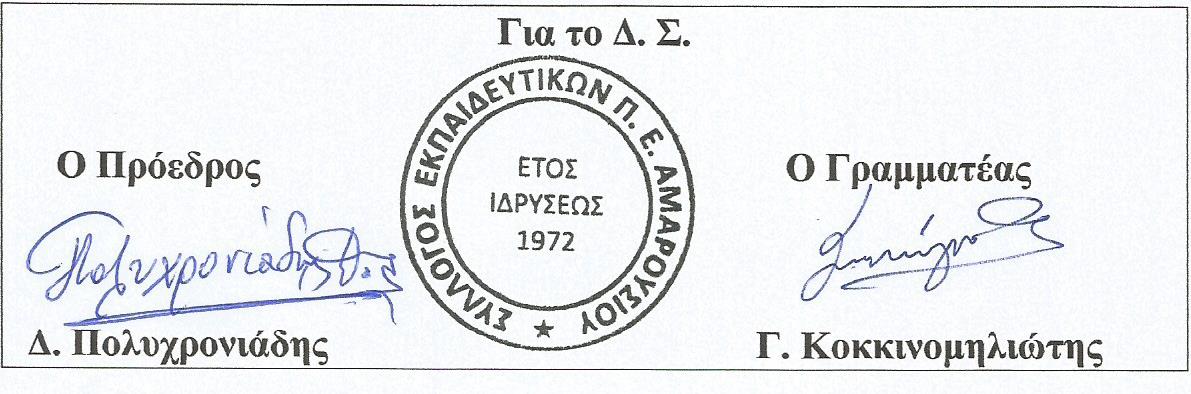 